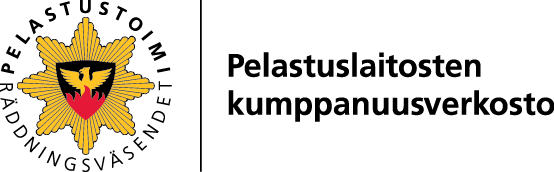 Pelastussuunnitelma(Tapahtuman nimi) Suunnitelman laadinnan avuksi on tehty pelastussuunnitelman laadintaopas.Muokkaa suunnitelma vastaamaan tapahtumanne erityispiirteitä ja todellisia järjestelyitä.Ohje: Suunnitelmassa olevat asiakohdat, jotka eivät liity ko. tapahtumaan tulee poistaa kokonaan suunnitelmasta.Suunnitelman tarkoitusTämän pelastussuunnitelman tarkoitus on ohjata tapahtuman toimeenpanoon osallistuvaa henkilökuntaa turvallisuusasioissa sekä selkeyttää turvallisuuden vastuita ja velvoitteita.Tämän yleisötapahtuman toimeenpanoon osallistuvat tahot sitoutuvat noudattamaan pelastussuunnitelmaa ja parantamaan sen avulla kaikkien yhteistä turvallisuutta!Tapahtuman yleistiedot:Tapahtuman vaarojen ja riskien selvitys ja arviointi sekä tapahtuman turvallisuusjärjestelyt ja ohjeetTapahtuman vaarat ja riskit on selvitetty ja arvioitu. Jokaisen tapahtuman toteuttamisesta vastaavan henkilön on tiedostettava mitä vaaroja ja riskejä tapahtumaan kohdistuu, mistä ne voivat aiheutua ja mitä seurauksia niillä voi olla. Jokaista havaittua riskiä ja vaaraa varten on suunniteltu ennaltaehkäisevät järjestelyt, varautumisjärjestelyt sekä toiminta riskin toteutuessa. Jokaisen tapahtuman toteuttamisesta vastaavan henkilön on omaksuttava seuraavat asiat.Ohjeet tapaturmien (ja sairaskohtausten) ennaltaehkäisyynJokaisen henkilökuntaan kuuluvan on noudatettava seuraavia ohjeita sekä valvottava, että yleisö noudattaa niitä.Kaikista turvallisuutta vaarantavista tilanteista sekä tehdyistä toimenpiteistä on ilmoitettava tapahtuman turvallisuuspäällikölle/järjestäjälle numeroon      . Toimi saamiesi ohjeiden mukaisesti.Tarkkaile tapahtuma-alueella erityisesti seuraavia asioita:Tarkkaile tapahtuma-alueella kompastumis-, liukastumis- ja kaatumisvaaroja, kuten kulkureiteillä olevia sähköjohtoja sekä lattian, maaston ja rakenteiden liukkautta ja epätasaisuutta jne. Estä liikkuminen vaarallisella alueella ja korjaa puute mahdollisuuksien mukaan.Tarkkaile tapahtuma-alueella tippumis- ja putoamisvaaroja, kuten lunta, jäätä, puita ja puunoksia, tilapäisiä rakenteita jne. Estä liikkuminen vaarallisella alueella ja korjaa puute mahdollisuuksien mukaan.Estä yleisön pääsy kosketuksiin vaaraa aiheuttavien esineiden ja alueiden, kuten grillien ja muiden kuumien esineiden, nestekaasun ja muiden vaarallisten kemikaalien käyttö- ja säilytyspaikkojen sekä aggregaattien jne. kanssa.Tarkkaile yleisön kuntoa ja puutu etupainotteisesti.Sairaskohtaus-/ tapaturmatilanteessaHenkeä uhkaavissa tilanteissa (esim. tajuton potilas, rintakipu, hengitysvaikeus) tee välittömästi hätäilmoitus suoraan hätänumeroon 112.Kutsu paikalle tapahtuman ensiapuvastaava soittamalla numeroon      . Toimi hänen antamiensa ohjeiden mukaisesti. Mikäli ensiapuvastaava ei pääse välittömästi paikalle, toimi seuraavien ohjeiden mukaisesti.Selvitä, mitä on tapahtunut. Saatko henkilön hereille? Herättele häntä puhuttelemalla ja ravistelemalla. Jos henkilö ei herää,Soita hätänumeroon 112.Voit myös huutaa apua, ja pyytää paikalla olevia tekemään hätäilmoituksen numeroon 112. Hätäkeskuksen antamia ohjeita tulee noudattaa.Käännä autettava selälleen ja selvitä hengittääkö hän normaalisti? Avaa hengitystie.Ojenna autettavan pää leuan kärjestä nostamalla ja toisella kädellä otsasta painamalla. Katso, kuuntele ja tunnustele hengitystä. Arvioi onko hengitys normaalia, epänormaalia tai se puuttuu. Mikäli epäröit, toimi kuin hengitys ei olisi normaalia.Hengitys on normaalia.Käännä henkilö kylkiasentoon. Huolehdi, että hengitystie on avoin ja henkilö hengittää normaalisti. Seuraa ja tarkkaile hengitystä ammattiavun tuloon asti. Hengitys ei ole normaalia tai se puuttuu. Aloita elvytys.Aloita paineluelvytys. Aseta kämmenesi tyviosa keskelle autettavan rintalastaa ja toinen kätesi rintalastalla olevan käden päälle. Sormet ovat limittäin. Paina suorin käsivarsin kohtisuoraan alaspäin 30 kertaa siten, että rintalasta painuu 5–6 cm. Anna rintakehän palautua paineluiden välissä. Keskimääräinen painelutiheys on 100 kertaa minuutissa, eikä ylitä 120 kertaa minuutissa. Laske painelut ääneen.Puhalla 2 kertaa.Avaa hengitystie. Aseta suusi tiiviisti autettavan suun päälle ja sulje sormillasi hänen sieraimensa. Puhalla rauhallisesti ilmaa autettavan keuhkoihin. Puhalluksen aikana katso, että autettavan rintakehä nousee (liikkuu). Toista puhallus. Kahden puhalluksen kesto on 5 sekuntia. Jatka elvytystä tauotta rytmillä 30:2 (30 painallusta ja 2 puhallusta)kunnes autettava herää: liikkuu, avaa silmänsä ja hengittää normaalisti, ammattihenkilöt antavat luvan lopettaa tai voimasi loppuvat.Ohjeet väentungoksen ennaltaehkäisyynJokaisen henkilökuntaan kuuluvan on noudatettava seuraavia ohjeita sekä valvottava, että yleisö noudattaa niitä.Kaikista turvallisuutta vaarantavista tilanteista sekä tehdyistä toimenpiteistä on tehtävä ilmoitus tapahtuman turvallisuuspäällikölle tai järjestäjälle numeroon      . Toimi saamiesi ohjeiden mukaisesti.Varmista, että olet tietoinen kunkin alueen maksimihenkilömäärästä. Tarkkaile maksimihenkilömäärää ja rajoita tarvittaessa alueelle pääsyä.Tarkkaile yleisön liikehdintää tapahtuma-alueella ja puutu etupainotteisesti, mikäli havaitset ruuhkautumista tms.Ohjeista ja opasta yleisöä tapahtuma-alueella.Varmista, että poistumisreitit ja kulkureitit niille ovat esteettömät.VäentungostilanteessaIlmoita väentungoksesta tapahtuman turvallisuuspäällikölle tai järjestäjälle numeroon       ja toimi seuraavien ohjeiden mukaisesti.Pyri rauhoittamaan yleisöä.Ohjaa yleisöä poispäin väentungoksesta.Valmistaudu tapahtuma-alueen evakuointiin.Mikäli tapahtuma-alue tai sen osa joudutaan evakuoimaan, toimi saamiesi ohjeiden mukaisesti. Ohjaa yleisöä käyttämään lähintä poistumisreittiä, mikäli se on turvallista.Ohjeet häiriökäyttäytymisen ennaltaehkäisyynJokaisen henkilökuntaan kuuluvan on noudatettava seuraavia ohjeita sekä valvottava, että yleisö noudattaa niitä.Kaikista turvallisuutta vaarantavista tilanteista sekä tehdyistä toimenpiteistä on tehtävä ilmoitus tapahtuman turvallisuuspäällikölle tai järjestäjälle numeroon      . Toimi saamiesi ohjeiden mukaisesti.Tarkkaile yleisön kuntoa ja mahdollisia merkkejä alkavasta häiriökäyttäytymisestä. Puutu tilanteeseen etupainotteisesti.Tarkasta sisääntuloväylillä, ettei yleisöllä ole mukanaan kiellettyjä esineitä tai aineita.Valvo alkoholilainsäädännön toteutumista saamiesi ohjeiden mukaisesti.HäiriökäyttäytymistilanteessaIlmoita häiriökäyttäytymisestä tapahtuman turvallisuuspäällikölle tai järjestäjälle numeroon       ja toimi seuraavien ohjeiden mukaisesti.Älä mene uhkaavaan tilanteeseen yksin.Säilytä riittävä etäisyys uhkaavaan henkilöön.Puhu uhkaavalle henkilölle selkeästi, lyhyesti ja myötäile häntä.Älä keskeytä, vähättele tai provosoidu vastauhkailuun.Pidä kädet näkyvissä ja vältä uhkaavan henkilön tuijottamista.Älä käännä uhkaavalle henkilölle selkääsi.Pyri rauhoittamaan tilanne.Ohjeet tulipalojen ennaltaehkäisyynJokaisen henkilökuntaan kuuluvan on noudatettava seuraavia ohjeita sekä valvottava, että yleisö noudattaa niitä.Kaikista turvallisuutta vaarantavista tilanteista sekä tehdyistä toimenpiteistä on tehtävä ilmoitus tapahtuman turvallisuuspäällikölle tai järjestäjälle numeroon      . Toimi saamiesi ohjeiden mukaisesti.Tarkasta, että kaikki sähkölaitteet ja -asennukset ovat kunnossa. Rikkinäisiä tai viallisia sähkölaitteita ja -johtoja ei saa käyttää.ulkotiloissa käytetään vain ulkokäyttöön tarkoitettuja sähköjohtoja. Sähkölaitteet on suojattu sateelta ja kosteudelta.tupakointi tapahtuu vain merkityillä tupakointialueilla ja käytössä on vain palamattomasta materiaalista valmistettuja tuhkakuppejakynttilät on sijoitettu palamattomalle alustalle ja niiden käyttöä valvotaan koko ajan. Käytössä olevat kynttilät ovat turvakynttilöitä.ruoanvalmistuspisteiden läheisyydessä ei ole palavaa materiaalia ja että kunkin laitteen vaatiman turvaetäisyyden täyttyvätkaikki sisusteet ovat paloturvallisia (syttyvyysluokitus SL1, DIN4102 B1 tai vastaava). Poista käytöstä sisusteet, joiden syttyvyysluokituksesta ei voida varmistua.rakennuksen ja rakenteiden ulkoseinustalla tai katsomoiden alla ei säilytetä palavaa materiaaliapoistumisreiteillä ei ole tavaraa ja että poistumisreitit sekä kulkureitit ovat esteettömätalkusammutuskalusto on käytettävissä, esteettömästi saatavilla ja merkitty asianmukaisestipalo-ovet ovat suljettuina ja salvattuinapelastustiet ovat esteettömätkaikki tapahtuma-alueella olevat nestekaasupullot ovat kytkettyinä käyttölaitteisiin, eikä tapahtuma-alueella säilytetä irtopullojayleisön pääsy nestekaasun ja muiden vaarallisten kemikaalien käyttö- ja säilytyspaikoille on estetty.TulipalotilanteessaIlmoita tulipalosta tapahtuman turvallisuuspäällikölle tai järjestäjälle numeroon       ja toimi seuraavien ohjeiden mukaisesti.Pelasta ja varoitaSäilytä malttisi. Toimi rauhallisesti ja harkiten, mutta kuitenkin ripeästi. Pelasta ja varoita välittömässä vaarassa olevia. Älä kuitenkaan saata itseäsi hengenvaaraan.SammutaYritä sammuttaa palo tai rajoittaa sitä alkusammutusvälineillä, kun palo on vielä hallittavissa.Älä sammuta vedellä rasvapaloa, rasvapalo leviää räjähdysmäisesti jo pienestä vesimäärästä.Vältä savukaasujen hengittämistä. Mene palon lähelle vasta, kun sinulla on alkusammutusvälineet käyttövalmiina.Jos paloa ei pysty turvallisesti sammuttamaan, yritä rajoittaa paloa sulkemalla ovi. Älä vaaranna itseäsi. Jos palavaan tilaan johtava ovi on kiinni ja kahva tai ovi on kuuma, älä avaa ovea.Hälytä apua soittamalla hätänumeroon 112. Muista! Savu tappaa. Älä siis viivyttele palavassa tilassa. Älä koskaan poistu savuiseen tilaan.Rajoita palon leviämistä sulkemalla ovet, ikkunat ja ilmanvaihto.Opasta pelastushenkilöstö paikalle. Toimenpidejärjestys voi vaihdella tilanteen mukaan!HÄTÄNUMERO 1121. SOITA HÄTÄPUHELU ITSE, JOS VOIT2. KERRO, MITÄ ON TAPAHTUNUT3. KERRO TARKKA OSOITE JA KUNTA:      4. VASTAA SINULLE ESITETTYIHIN KYSYMYKSIIN5. TOIMI ANNETTUJEN OHJEIDEN MUKAAN6. LOPETA PUHELU VASTA SAATUASI SIIHEN LUVANOpasta apu paikalle. Soita uudelleen, jos tilanne muuttuu.Ohjeet sääolosuhteisiin varautumiseenJokaisen henkilökuntaan kuuluvan on noudatettava seuraavia ohjeita sekä valvottava, että yleisö noudattaa niitä.Kaikista turvallisuutta vaarantavista tilanteista sekä tehdyistä toimenpiteistä on tehtävä ilmoitus tapahtuman turvallisuuspäällikölle/järjestäjälle numeroon      . Toimi saamiesi ohjeiden mukaisesti.Tarkasta, ettätilapäiset rakenteet on kiinnitetty asianmukaisin painointilapäiset rakenteet ja laitteet ovat kunnossatilapäisten rakenteiden tuulirajat ovat tiedossa ja tunnet toimintamallin tuulen ylittäessä kyseiset rajatyleisö ja henkilökunta juovat riittävästi vettä lämpimällä ilmalla.Vaikeassa sääolosuhteessaIlmoita vaikeasta sääolosuhteesta tapahtuman turvallisuuspäällikölle/järjestäjälle numeroon       ja toimi seuraavien ohjeiden mukaisesti.Pyri rauhoittelemaan yleisöä.Mikäli sääolosuhde yltyy vaikeaksi, ohjaa yleisö pois tilapäisten rakenteiden, puiden ja irtaimiston läheisyydestä. Jos mahdollista, ohjaa yleisö siirtymään sisätiloihin (ei telttoihin!).Rajuilman sattuessa tai tuulen yltyessä yli 15 m/s telttojen kiinnitystä tehostetaan tai telttojen käyttö keskeytetään. Ihmiset ohjataan pois telttojen läheisyydestä ja teltat puretaan, jos se on mahdollista. Mikäli valmistaja on antanut muita ohjeita, noudatetaan niitä. Ohjeet:      Jos tapahtuma on sisätilassa, sulje ovet ja ikkunat. Älä päästä yleisöä ulkotiloihin. Odota sään tasaantumista.Toimi saamiesi ohjeiden mukaisesti.Toimintaohjeita sääilmiöiltä suojautumiseen löytyy myös Ilmatieteenlaitoksen verkkosivuilta osoitteesta http://ilmatieteenlaitos.fi/varoitukset.Yksityiskohtaiset turvallisuusjärjestelytAlkusammutuskalustoAlkusammutuskalusto on merkitty opastein ja kaikki alkusammuttimet ovat esteettömästi saatavilla. Alkusammutuskaluston käytettävyys ja esteettömyys tarkastetaan ennen tapahtuman alkua sekä säännöllisesti tapahtuman aikana.Pohjakarttaan on merkitty alkusammutuskaluston sijainnit.Automaattinen paloilmoitinTapahtumatilassa on automaattinen paloilmoitin	Kyllä		EiPaloilmoittimen keskuskojeen sijaintiPaloilmoittimen hoitajan/huoltoyhtiön yhteystiedotPaloilmoittimelle tehdään irtikytkentöjä tapahtuman ajaksi 	Kyllä	 	EiMiksi paloilmoittimen irtikytkentöjä tehdään (esim. savukone, pyrotekniikka, tuliesitys)Miten palovartiointi irtikytkennän ajaksi on järjestettyEnsiapuTapahtumaan on laadittu ensiapusuunnitelma, joka on tämän suunnitteleman liitteenä. Ohje: Pääsääntöisesti erillinen ensiapusuunnitelma laaditaan vain tapahtumiin, joissa on samanaikaisesti läsnä yli 2000 henkilöä tai tapahtuman erityispiirteet vaativat erityisiä ensiapujärjestelyitä. Ensiapusuunnitelmalomake löytyy kumppanuusverkoston verkkosivuilta. Alle 2000 henkilön tapahtumiin riittää, kun ensiavun osalta täytetään seuraava taulukko. Ensiapuhenkilöstön määrä suhteutetaan yleisön määrään, riskeihin sekä tapahtuma-alueen kokoon. Tarkemmat ensiapuvalmiuden minimivaatimukset löytyvät pelastussuunnitelman laadintaoppaan Ensiapu-kohdasta.Pohjakarttaan on merkitty ensiapupisteen sijainti.HenkilömääräArvio samanaikaisesti läsnä olevan yleisön maksimimäärästä	      henkilöäArvio samanaikaisesti läsnä olevan henkilökunnan määrästä	      henkilöäTapahtumatilan rakennusluvan mukainen maksimihenkilömäärä: 	Tilan nimi:	           henkilöäTilan nimi:	           henkilöäUlkotapahtuman laskennallinen maksimihenkilömäärä	      henkilöäOhje: Maksimihenkilömäärää laskettaessa huomioidaan koko tapahtuman henkilömäärä (yleisö, henkilökunta, esiintyjät jne.). Ulkotapahtumissa maksimihenkilömäärä lasketaan pääsääntöisesti siten, että henkilöä kohden varataan 1 m2 vapaata pinta-alaa. Vapaaseen pinta-alaan ei lasketa esiintymislava tms. tilaa eikä vaatesäilytys-, wc- tai varastotiloja. Käytettävissä oleva uloskäytävien leveys voi rajoittaa maksimihenkilömäärää (kts. pelastussuunnitelman laadintaoppaan kohta poistumisjärjestelyt).Tapahtumatilan rakennusluvan mukaista maksimihenkilömäärää ei ylitetä / ulkotapahtuman laskennallista maksimihenkilömäärää ei ylitetä. Henkilömäärää valvotaan koko tapahtuman ajan laskemalla sisään ja ulos menijöiden määrä sekä tarkkailemalla tapahtuma-alueen sisällä tapahtuvaa liikehdintää. Mikäli tapahtuma-alueen maksimihenkilömäärä on täynnä, alueelle pääsy estetään.Palo-osastointiTapahtuman aikana palo-osastointia ei heikennetä. Palo-ovet pidetään suljettuna ja salvattuna koko tapahtuman ajan. Palo-ovia ei kiilata auki. Palo-osastoinnin asianmukaisuus tarkastetaan ennen tapahtuman alkua sekä säännöllisesti tapahtuman aikana.Pelastustiet ja muut ajoreitit tapahtumapaikallePelastustie on hälytysajoneuvoille tarkoitettu ajotie. Pelastusteiden ja muiden ajoreittien esteettömyys tarkastetaan ennen tapahtuman alkua sekä säännöllisesti tapahtuman aikana.Pelastuslaitoksen opastamisesta paikalle huolehtii      Pohjakarttaan on merkitty pelastusteiden ja muiden ajoreittien sijainnit.PoistumisjärjestelytEnnen tapahtuman alkua ja säännöllisesti tapahtuman aikana varmistetaan, että kaikki poistumistiet ovat esteettömät ja avaimitta avattavissa poistumissuuntaan. Poistumisreitit on merkitty valaistuin tai jälkivalaisevin poistumisopastein.Ulkotapahtuma: Samanaikaisesti paikalla olevan maksimihenkilömäärän (yleisö + henkilökunta) vaatima poistumisreittien yhteenlaskettu leveys on       mm. Ohje: Tapahtuma-alueelta on oltava vähintään kaksi erillistä tarkoituksenmukaisesti sijoitettua poistumisreittiä. Poistumisreittien on oltava kulkukelpoisia sekä esteettömiä ja niiden on avauduttava hätätilanteessa helposti poistumissuuntaan. Poistumisreittien yhteenlaskettu leveys lasketaan pelastussuunnitelman laadintaoppaan Poistumisjärjestelyt-kohdassa olevan mallin mukaisesti.Pohjakarttaan on merkitty poistumisjärjestelyt.SisusteetSisusteita ovat esimerkiksi verhot ja muut riippuvat tekstiilit ja kankaat, banderollit, pehmustetut istuinhuonekalut, irtomatot sekä muut käyttötapansa ja -materiaalinsa puolesta näihin rinnastettavat tuotteet.Kaikki tapahtumassa käytettävät sisusteet ovat paloturvallisia. Sisusteiden luokkatodistukset ovat saatavilla tapahtumapaikalla.Tapahtuman keskeyttäminen ja evakuointijärjestelytTapahtuman poikkeustilanteet, kuten tulipalo, sään aiheuttamat tilanteet, tilapäisten rakenteiden sortuminen sekä häiriökäyttäytymistilanteet voivat aiheuttaa tapahtuman keskeyttämistarpeen. Tapahtuma tai osa siitä voidaan joutua keskeyttämään kokonaan tai hetkellisesti. Vakavissa poikkeustilanteissa tapahtuma-alue tai osa siitä voidaan joutua evakuoimaan.Tapahtuman keskeyttämisestä ja evakuoinnista päättää tapahtuman järjestäjä, turvallisuudesta vastaava henkilö tai viranomainen.Evakuointitilanteessa tapahtuman järjestyksenvalvojat ja muu henkilöstö opastavat yleisöä poistumaan poispäin vaarasta käyttäen lähimpiä poistumisreittejä. Yleisön opastamisessa hyödynnetään tapahtuman äänentoistolaitteistoa ja/tai megafoneja.Suuremmissa tapahtumissa tässä kuvataan tarkemmin evakuointijärjestelyt, kuten evakuointitilanteiden ennakoiminen, tarkempi ohjeistus evakuoinnin toteuttamiseen sekä ohjeet evakuointikuulutuksiin.Tilapäiset rakenteetTelttojen osalta noudatetaan seuraavaa:teltan henkilömäärä on mitoitettu samoin kuin kokoontumistilan henkilömäärä (kts. kohta henkilömäärä)telttakangas on vaikeasti syttyvää materiaalia (SL1, DIN4102 B1 tai vastaava)teltasta on vähintään kaksi poistumisreittiä, joiden leveys on määritetty samoin kuin kokoontumistilassa (ks. kohta poistumisjärjestelyt)teltan uloskäytävät on opastettu. (Ohje: Pienissä teltoissa opastus voidaan tehdä jälkiheijastavilla poistumisreittien merkeillä. Suuret teltat, yli 300 m2, varustetaan akkuvarmennetuilla poistumisreittien merkeillä ja valaistuksella. Mikäli teltasta on yli 30 % seinäpintaa avoinna, se voidaan luokitella katokseksi tai avonaiseksi rakenteeksi, jolloin opasteiden vaatimus katsotaan tapauskohtaisesti.)teltta on sijoitettu riittävän kauas rakennuksesta. (Ohje: Yksittäiset alle 20 m2 teltat sijoitetaan pääsääntöisesti vähintään 4 metrin päähän rakennuksista. Isompien telttojen sekä telttaryhmien etäisyys rakennuksesta on pääsääntöisesti vähintään 8 metriä.) teltan sijoituksessa on huomioitu myös pelastustiet sekä läheisten rakennusten poistumisreitit. Teltta-alueelle varataan pelastustiet, joiden leveys on vähintään 3,5 metriä.teltan valmistajan pystytysohjeita noudatetaanteltta on kiinnitetty tukevasti alustaansa valmistajan tai pätevän suunnittelijan ohjeen mukaisesti esimerkiksi betoni- tai vesipainoin. (Ohje: Mikäli käytössä ei ole valmistajan tai suunnittelijan laatimia ohjeita, enintään 300 m2 telttojen pystyttämiseen suositellaan seuraavaa:rungon osat kytketään toisiinsa lukittavilla liittimilläteltan vakauttamiseen vaikuttaa muun muassa teltan rakenne, korkeus ja muoto. Irtopainoja käytettäessä pienten telttojen jokaisessa kulmassa on vähintään seuraavat painot: 2 x 2 teltta 15 kg/tolppa; 4 x 4 teltta 62 kg/tolppa; 5 x 5 teltta 96 kg/tolppa; ja 6 x 6 teltta 139 kg/tolppa. Minimipainot koskevat telttoja, joissa on kattopressu ja mitoittava tuulen nopeus on enintään 15 m/s. Voimakkaammalla tuulella on poistettava kattopressu tai lisättävä painoja.teltat kiinnitetään maa-ankkureihin tai irtopainoihin kuormaliinoilla, joiden murtolujuus on vähintään 250 kg. Narut tai vastaavat eivät ole luotettavia kiinnityksiä. Tämän ohjeen mukaisesti kiinnitetyt teltat eivät välttämättä pysy kiinnitettynä rajuilman sattuessa. Tämän vuoksi rajuilman sattuessa noudatetaan pelastussuunnitelmaan kirjattuja toimintaohjeita sekä sääolojen seuraamista.)Rajuilman sattuessa tai tuulen yltyessä yli 15 m/s telttojen kiinnitystä tehostetaan tai telttojen käyttö keskeytetään. Ihmiset ohjataan pois telttojen läheisyydestä ja teltat puretaan, jos se on mahdollista. Mikäli valmistaja on antanut muita ohjeita, noudatetaan niitä. Katsomoiden osalta noudatetaan seuraavaa:katsomo rakennetaan Suomen RakMk osan F2 (2001) vaatimusten mukaisestikaide rakennetaan, kun putoamiskorkeus ylittää 500 mm tai putoamisen tai harhaan astumisen vaara on olemassakiinteäistuimisen istuinalueen penkkirivin jatkeeksi ei sijoiteta irtoistuimiaistuimet kiinnitetään alustaan, mikäli istuinalueen lattia on kalteva tai istuinrivien lattioiden välillä on tasoeroja. Irtoistuimia saa käyttää lattiapinnaltaan vaakasuorassa tilassa, jossa istuimet on sijoitettu pöytien ympärille.istuinrivien kulkuvälin vapaa leveys on riittävä suhteessa kulkuväliä käyttävien henkilöiden määrään ja istuimien laatuun. Istuinrivien kulkuvälin vapaa leveys suhteessa istuinten laatuun ja rivin paikkalukuun suunnitellaan Suomen RakMk F2 (2001) taulukon 4.4.2 mukaan.katsomon kulkureittien portaiden nousu on enintään 180 mm ja etenemä vähintään 270 mm. Katsomon portaiden avoaskelmien välit on tukittava siten, että avoaskelmien välistä ei saa mahtua yli 110 mm:n mittainen kuutio.portaassa ja luiskassa käsijohde asennetaan koko pituudelle. Käsijohde mitoitetaan niin, että siitä saa tukevan otteen. Käsijohteen pää on muotoiltava turvalliseksi.jos tilassa on yli 60 tuolia, ne kytketään toisiinsa vähintään neljän ryhmissä, jollei tuoleja ole sijoitettu pöytien ympärillekatsomon valmistajan pystytysohjeita noudatetaan.Pohjakarttaan on merkitty kaikkien tilapäisten rakenteiden sijainnit.Tilapäiset sähköasennukset ja energianjakelun katkoksetSähkön käytössä noudatetaan seuraavaa:sähköasennukset ovat tehneet kelpoisuusvaatimuksen täyttävät henkilöt ja yrityksetkulkureiteillä ja poistumisreiteillä olevat johdot on suojattu esimerkiksi kaapelikouruilla, kumimatoilla, upottamalla maahan tai nostamalla ylösulkotiloissa käytetään vain ulkokäyttöön tarkoitettuja sähköjohtoja ulkona käytettävät sähkölaitteet ovat suojamaadoitettuja, suojaeristettyjä tai suojajännitteellä toimivia. Kuivissa ulko-olosuhteissa voidaan tilapäisesti käyttää myös sisäkäyttöön tarkoitettuja suojamaadoitettuja tai suojaeristettyjä laitteita. Näissä tilanteissa laitteet on eristetty maasta sekä suojattu sateelta ja kosteudelta.tilapäisistä sähköasennuksista laaditaan asennustodistus, joka on saatavilla tapahtumapaikalla.Aggregaattien käytössä noudatetaan seuraavaa:aggregaatit on sijoitettu riittävän etäälle rakennuksista, rakenteista, liikenneväylistä ja yleisöalueestaaggregaattien käytössä noudatetaan Vaaralliset kemikaalit -kohdassa mainittuja turvallisuusjärjestelyitä.Pohjakarttaan on merkitty aggregaattien sijainnit.Energianjakelun katkostilanteiden osalta noudatetaan seuraavaa:poistumisreittien valaistus on varmistettu myös katkostilanteissa esimerkiksi akkuvarmennetuilla poistumisreittimerkinnöillä, aggregaateilla tai käsivalaisimillaihmisten opastamiseen on varauduttu megafoneilla tai erillisellä lähteellä varmennetulla äänentoistolaitteistolla.Tuliesitys ja pyrotekniset tehosteetTapahtumaan liittyy tuliesitys, josta on tehty erillinen ilmoitus. Ilmoitus on suunnitelman liitteenä. Ohje: Ilmoitus tuliesityksestä -lomake löytyy kumppanuusverkoston verkkosivuilta.Tapahtumaan liittyy pyrotekninen tehostetoteutus, josta on tehty erillinen ilmoitus. Ilmoitus on suunnitelman liitteenä. Ohje: Ilmoitus tehosteiden käytöstä -lomake löytyy kumppanuusverkoston verkkosivuilta. Vaaralliset kemikaalitYleisötapahtumissa vaarallisia kemikaaleja ovat esimerkiksi tyypillisesti käytössä olevat nestekaasu ja aggregaattien polttonesteet.Vaarallisten kemikaalien käyttötarkoitus	Rakennuksen/teltan/alueen lämmitys 	Sähköntuotanto	Tehosteet/pyrotekniikka	Tuliesitys	Muu, mikä?      Käytössä olevien vaarallisten kemikaalien yhteenlaskettu määrä	      litraaVarastossa olevien vaarallisten kemikaalien yhteenlaskettu määrä	      litraaKäytössä olevat vaaralliset kemikaalit	     Nestekaasun käyttötarkoitus	Ruoanlaitto/lämmitys	Rakennuksen/teltan/alueen lämmitys	Tehosteet/pyrotekniikka	Muu, mikä      Käytössä olevan nestekaasun yhteenlaskettu määrä		      kgVarastossa olevan nestekaasun yhteenlaskettu määrä	      kgVaarallisten kemikaalien osalta noudatetaan seuraavaa:vaarallisten kemikaalien käytössä noudatetaan riittävää varovaisuuttavaarallisten kemikaalien käyttöturvallisuustiedotteita noudatetaankäyttöpaikan ja varastointipaikan läheisyyteen sijoitetaan vähintään yksi 6 kg:n käsisammutin, joka on teholuokaltaan vähintään 34 A 183 BC sekä sammutuspeitevarastointipaikka on merkitty tarvittavilla CLP-asetuksen mukaisilla varoitusmerkeillä sekä tupakoinnin ja avotulen teon kieltävin merkeinulkopuolisten pääsy vaarallisten kemikaalien varastointipaikkaan on estettyvaarallisten kemikaalien käytössä huomioidaan ympäristön suojelu. Ympäristölle vaaralliset nesteet on sijoitettu valuma-altaisiin ja käyttö- sekä varastointipaikkojen läheisyyteen on varattu riittävästi imeytysainetta.Nestekaasun osalta noudatetaan yllä olevien lisäksi seuraavaa:käytetään pääsääntöisesti 5 tai 6 kg:n nestekaasupullojakomposiittipullojen käyttöä suositellaankaikki tapahtuma-alueella olevat nestekaasupullot ovat kytkettyinä käyttölaitteisiinmahdolliset varapullot ja tyhjät pullot säilytetään ennalta määritellyssä varastotilassanestekaasulaitteet ovat CE-merkittyjänestekaasuletkut täyttävät niille asetetut määräyksetnestekaasuletkuun ei asenneta ilman sulkuja olevaa t-liitäntäänestekaasulaitteet ja -asennukset tarkastetaan ennen käyttöönottoa, erityisesti tarkastetaan nestekaasuletkujen liitokset (esim. saippualiuoksella)sisätiloissa käytetään vain sisätiloihin soveltuvia nestekaasulaitteita. Laitteen soveltuvuus sisätiloissa käytettäväksi on varmistettu laitteen valmistajalta tai käyttöohjeista.Pohjakarttaan on merkitty vaarallisten kemikaalien käyttöpaikkojen ja varastointipaikkojen sijainnit.Henkilökunnan ja yleisön perehdytys ja ohjeistusKuvaa tässä, miten tapahtuman henkilökunnan perehdytys ja ohjeistus toteutetaan. Kohdassa kuvataan myös yleisölle annettavat ohjeet.LIITTEET	Pohjakartta	TarkistuslistaTarvittaessa:	Ensiapusuunnitelma	Ilmoitus tuliesityksestä	Ilmoitus tehosteiden käytöstä 	Liikennesuunnitelma	Muut liitteet:      POHJAKARTTALiitä tähän tapahtuma-alueen pohjakartta. Pohjakartasta tulee käydä ilmi alkusammutuskaluston, ensiapupisteen, vaarallisten kemikaalien käyttö- ja varastointipaikkojen, pelastusteiden ja muiden ajoreittien, poistumisreittien, aggregaattien, tilapäisten rakenteiden sijainnit ja erillisten tapahtumapalveluiden sijainnit. Isoissa tapahtumissa karttaan merkitään tarvittaessa turvallisuushenkilöstön sijoittelu ja turvallisuusorganisaation johtokeskus. TARKISTUSLISTATapahtuman vastuullinen järjestäjä vastaa tämän pelastussuunnitelman toimeenpanosta ja sitoutuu noudattamaan tässä suunnitelmassa esitettyjä järjestelyitä. Tapahtuman vastuullinen järjestäjä sitoutuu tekemään suunnitelmaan tarvittavat muutokset, jotta tämä suunnitelma vastaa tapahtuman todellisia järjestelyitä.Pelastussuunnitelma lähetetään viimeistään 14 vuorokautta ennen tapahtuman alkua alueen pelastusviranomaiselle.Tapahtuman nimi:  Tapahtuman ajankohta: päivämäärä ja kellonajatTapahtumapaikka: nimi, osoite ja kuntaTapahtuman järjestäjä: vastuullisen järjestäjän nimi, y-tunnus, yhteystiedotTapahtuman järjestäjän yhteyshenkilö: nimi ja yhteystiedotTapahtuman turvallisuudesta vastaava: nimi ja yhteystiedotTapahtuman turvallisuushenkilöstö: järjestyksenvalvojien ja muun turvallisuushenkilöstön määrä, sijoittelu ja tehtävät. Suurissa tapahtumissa järjestelyt, kuten kaavio organisaatiosta, organisaation keskinäinen viestintä ja hälytysyhteydet esitetään yksityiskohtaisemmin esimerkiksi erillisellä liitteellä.Kohderyhmä: aikuisia, lapsia, vanhuksia, liikuntarajoitteisia, jne.Tapahtuman kuvaus: tarkka kuvaus tapahtumasta ja sen kulusta, ohjelmasta jne.Arvio henkilömäärästä: arvio samanaikaisesti läsnä olevien henkilöiden määrästä (asiakkaat + henkilökunta)Tapahtuman erityispiirteet: tapahtuman mahdolliset erityispiirteet kuten vaaralliset kemikaalit, nestekaasu ja muut vaaralliset kemikaalit, avotuli, pyrotekniset tehosteet, ilotulitteet, tuliesitys, extremelajit, eläimet, tilapäinen majoittuminen tai telttailu jne. Jos tapahtuma sisältää palveluita tai toimintoja, jotka järjestää erillinen tapahtumapalveluiden tuottaja, tässä kohdassa esitetään lisäksi, kuinka yhteistoiminta järjestäjän ja erillisen palvelun tuottajan välillä toteutetaan. Mahdolliset erilliset pelastussuunnitelmat tai turvallisuusasiakirjat liitetään tapahtuman pelastussuunnitelmaan.Tapahtumapaikan erityispiirteet: tapahtumapaikan erityispiirteet kuten kallio, kiipeämismahdollisuus, vesi, iso liikenneväylä, syrjäinen sijainti, pimeys, tapahtuma maastossa, huonot tieyhteydet, saari jne.Vaara/riskiTapaturma/sairaskohtausSyytKompastuminen, kaatuminen, liukastuminen, tapahtuma-alueen lattian/maaston/rakenteiden epätasaisuus, putoaminen, esineen putoaminen, lumen tai jään putoaminen, rakenteen kaatuminen, viallinen sähkölaite tai -johto, nestekaasu sekä muut vaaralliset kemikaalit, pyrotekniset tehosteet, tuliesitys, ilotulitus, liikenne, häiriökäyttäytyminen, lämmin tai kylmä ilma, väentungos, ruokamyrkytys, henkilökohtaiset syyt, muuta?SeurauksetHenkilövahingot, tapahtuman keskeyttäminen tai hetkellinen keskeyttäminen, maine, muuta?Ennaltaehkäisevät järjestelytsuojataan kulkureiteillä ja uloskäytävillä olevat kaapelit ja johdotkäytetään ulkotiloissa vain ulkokäyttöön soveltuvia sähköjohtoja. Sähkölaitteet suojataan sateelta ja kosteudelta.tarkkaillaan ja puututaan lattian, maaston ja rakenteiden liukkauteen ja epätasaisuuteenrajataan ja merkitään vaaralliset alueetestetään yleisön pääsy nestekaasun ja muiden vaarallisten kemikaalien käyttö- ja säilytyspaikan läheisyyteen esimerkiksi aidoin tai sulkunauhoinpyroteknisistä tehosteista, tuliesityksistä ja ilotulituksista laaditaan omat ilmoitukset, joiden mukaisia turvallisuusjärjestelyitä noudatetaantapahtumaan laaditaan liikennesuunnitelma ja varataan riittävästi liikenteenohjaajiahenkilökunta koulutetaan tarkkailemaan sekä ilmoittamaan tapaturmariskeistä ja häiriökäyttäytymisen merkeistä sekä puuttumaan niihin etupainotteisestitarkkaillaan asiakkaiden kuntoa ja puututaan etupainotteisestiväentungoksen osalta ks. väentungostaulukkovarmistetaan, että elintarvikeohjeistuksia noudatetaanmuuta?Varautuminenvarataan välineitä vaarallisten alueiden rajaamiseen ja merkitsemiseenhankitaan liukkauden torjuntavälineitä, kuten hiekkaa ja työkalujavarataan riittävästi ensiaputaitoista henkilöstöähankitaan riittävästi ensiapuvälineistöämerkitään ensiapupiste näkyvästivarataan asiakkaille ja henkilökunnalle riittävästi vettäkoulutetaan henkilökunta toimimaan tapaturma- ja sairaskohtaustilanteessasuunnitellaan ja koulutetaan henkilökunnalle toimintamalli avun hälyttämiseen ja paikalle opastamiseenmuuta?VastuutKetkä vastaavat, että yllä olevat turvallisuusjärjestelyt toteutetaan? Miten vastuut on jaettu?Vaara/riskiVäentungosSyytYhtäaikaisesti saapuva tai poistuva suuri ihmismäärä, tapahtuma-alueelle otetaan liikaa ihmisiä, ihmisten pakkautuminen esimerkiksi lavan eteen, poistumisreittien puutteellisuus, tapahtuma-alueen huono aluesuunnittelu, aggressiivinen henkilö, uhkaus, yleisön ohjeistuksen ja opastuksen puute, tapahtumaan kohdistuva suuri kiinnostus, muuta?SeurauksetTapahtuman keskeyttäminen tai hetkellinen keskeyttäminen, henkilövahingot, irtaimistovahingot, maine, muuta?Ennaltaehkäisevät järjestelyttapahtuman maksimihenkilömäärä määritellään etukäteen ja alueen/tilan maksimikapasiteettia noudatetaan. Alueelle pääsyä rajoitetaan ajoissa aidoin, sulkunauhoin tai sulkemalla sisääntulo.tapahtuma-alue suunnitellaan palvelemaan maksimihenkilömäärää, varataan riittävästi vapaata tilaa ja sijoitetaan tapahtuman tilapäiset rakenteet asianmukaisestisuunnitellaan sisääntuloväylät jonotusjärjestelyineen ja narikoineen asianmukaisestisuunnitellaan poistumisreitit asianmukaisesti ja merkitään ne näkyvästisuunnitellaan ohjelmanumerot siten, ettei ruuhkaa pääse syntymäänsijoitetaan paineaitoja esimerkiksi lavan edustallevarataan riittävä määrä henkilökuntaa sekä ammattitaitoiset järjestyksenvalvojatkoulutetaan henkilökunta väentungoksen ennaltaehkäisyynsuoritetaan jatkuvaa valvontaa ja yleisön liikkumisen tarkkailua tapahtuma-alueella, ongelmiin puututaan etupainotteisestivarataan kattava äänentoistojärjestelmä tai megafonit, joilla yleisöä voidaan opastaaohjeistetaan ja opastetaan yleisöä merkinnöin sekä kuulutuksinmuuta?Varautuminenvarataan riittävä määrä henkilökuntaa sekä aitaa ja sulkunauhaa alueen sulkua ja kulun rajoittamista vartenreagoidaan välittömästi onnettomuuden sattuessa, tiedotetaan yleisöä ja annetaan ohjeet toimintaanpidetään poistumisreitit esteettöminä ja helposti avattavinamerkitään poistumisreitit asianmukaisestikoulutetaan henkilökunta toimimaan väentungostilanteessasuunnitellaan ja koulutetaan henkilökunnalle toimintamalli avun hälyttämiseen ja paikalle opastamiseenmuuta?VastuutKetkä vastaavat, että yllä olevat turvallisuusjärjestelyt toteutetaan? Miten vastuut on jaettu?Vaara/riskiHäiriökäyttäytyminenSyytAggressiivinen tai päihtynyt asiakas, tapahtuman huonot järjestelyt (esimerkiksi jonottaminen, huono aluesuunnittelu), tapahtuman tuottama pettymys, mielenilmaus, muuta?SeurauksetTapahtuman keskeyttäminen tai hetkellinen keskeyttäminen, henkilövahingot, irtaimistovahingot, maine, muuta?Ennaltaehkäisevät järjestelytsuunnitellaan tapahtuma ja tapahtuma-alue huolellisestivarataan riittävä määrä henkilökuntaa sekä ammattitaitoiset järjestyksenvalvojatkoulutetaan henkilökunta häiriökäyttäytymisen ennaltaehkäisyynsuoritetaan tarkastukset sisääntuloväylillä kiellettyjen esineiden ja aineiden poisottamiseksisuoritetaan jatkuvaa valvontaa tapahtuma-alueella ja puututaan etupainotteisestinoudatetaan ja valvotaan alkoholilainsäädännön toteutumistamuuta?Varautuminenvarataan riittävä määrä henkilökuntaa sekä ammattitaitoiset järjestyksenvalvojatkoulutetaan henkilökunta toimimaan häiriökäyttäytymistilanteessasuunnitellaan ja koulutetaan henkilökunnalle toimintamalli avun hälyttämiseen ja paikalle opastamiseenmuuta?VastuutKetkä vastaavat, että yllä olevat turvallisuusjärjestelyt toteutetaan? Miten vastuut on jaettu?Vaara/riskiTulipaloSyytViallinen sähkölaite tai -johto, tupakointi, ilkivalta, pyrotekniset tehosteet, tuliesitys, ilotulitus, avotuli, nestekaasu ja muut vaaralliset kemikaalit, kynttilät, muuta?SeurauksetTapahtuman keskeyttäminen tai hetkellinen keskeyttäminen, henkilövahingot, irtaimistovahingot, maine, muuta?Ennaltaehkäisevät järjestelyttarkastetaan sähkölaitteet ja -asennukset ennen käyttöönottoa. Vialliset laitteet poistetaan käytöstä.käytetään ulkotiloissa vain ulkokäyttöön tarkoitettuja sähköjohtoja. Sähkölaitteet suojataan sateelta ja kosteudelta.sallitaan tupakointi vain merkityillä alueilla. Tupakointi on ehdottomasti kielletty nestekaasun sekä muiden (palo)vaarallisten kemikaalien varastointi- ja käyttöpaikkojen läheisyydessä.varataan tupakointialueelle palamattomasta materiaalista valmistetut tuhkakupit ja niiden tyhjennysastiatsijoitetaan kynttilät palamattomalle alustalle ja varmistetaan, ettei niiden läheisyydessä ole syttyvää materiaalia. Kynttilöiden käytössä noudatetaan erityistä varovaisuutta ja niiden käyttöä valvotaan koko ajan. Käytetään vain turvakynttilöitä.neuvotellaan avotulen käytöstä maanomistajan ja pelastusviranomaisen kanssa sekä suunnitellaan avotulen käytölle riittävät turvallisuusjärjestelytsuositaan ruoanvalmistuksessa sähkön käyttöä, liekillisten pisteiden määrä pidetään mahdollisimman pienenävarmistetaan, että ruoanvalmistuspisteiden läheisyydessä ei ole palavaa materiaalia, varmistutaan kunkin laitteen vaatimasta riittävästä suojaetäisyydestävarmistetaan sisusteiden paloturvallisuus (syttyvyysluokitus SL1, DIN4102 B1 tai vastaava)suoritetaan jatkuvaa valvontaa tapahtuma-alueellakoulutetaan henkilökunta tulipalojen ennaltaehkäisyynlaaditaan pyroteknisistä tehosteista, tuliesityksestä ja ilotulituksesta omat ilmoitukset, joiden mukaisia turvallisuusjärjestelyitä noudatetaanmuuta?Varautuminenvarataan alkusammutuskalustoa riittävästi sekä sijoitetaan ja merkitään alkusammutuskalusto asianmukaisestipidetään poistumisreitit esteettöminä ja helposti avattavissapidetään palo-ovet suljettuina ja salvattuinapidetään pelastustiet esteettöminäkoulutetaan henkilökunta toimimaan tulipalotilanteessasuunnitellaan ja koulutetaan henkilökunnalle toimintamalli avun hälyttämiseen ja paikalle opastamiseenmuuta?VastuutKetkä vastaavat, että yllä olevat turvallisuusjärjestelyt toteutetaan? Miten vastuut on jaettu?Vaara/riskiSääolosuhdeSyytPoikkeuksellisen lämmin tai kylmä ilma, kova tuuli, myrsky, rankkasade, ukkonen, salamointi, muuta?SeurauksetTapahtuman keskeyttäminen tai hetkellinen keskeyttäminen, tapahtuman peruminen tai siirtäminen, henkilövahingot, irtaimistovahingot, maine, muuta?Ennaltaehkäisevät järjestelytsäätiedotusten seuraaminen ennen tapahtumaa ja tapahtuman aikanatapahtuman peruminen tarvittaessamuuta?Varautuminenohjeistetaan yleisöä varautumaan sään mukaisestiseurataan säätiedostuksia jatkuvasti ja pyritään reagoimaan niihin etupainotteisestikiinnitetään tilapäiset rakenteet asianmukaisin painointarkastetaan kaikkien tilapäisten rakenteiden kunto ennen tapahtuman alkua ja säännöllisesti tapahtuman aikanavaaditaan kaikista tilapäisistä rakenteista pystytystodistustunnetaan tilapäisten rakenteiden tuulirajat ja tiedetään, miten toimitaan tuulen ylittäessä tietyt rajatsuositaan materiaalivalinnoissa tuulta läpäiseviä materiaalejakehotetaan asiakkaita ja henkilökuntaa juomaan riittävästi vettä, mikäli ilma on lämmin, ja lisäksi asiakkaille sekä henkilökunnalle varataan riittävästi vettäohjeistetaan henkilökunta toimimaan erilaisissa sääolosuhteissasuunnitellaan ja koulutetaan henkilökunnalle toimintamalli avun hälyttämiseen ja paikalle opastamiseenmuuta?VastuutKetkä vastaavat, että yllä olevat turvallisuusjärjestelyt toteutetaan? Miten vastuut on jaettu?Vaara/riskiMuu, mikä?SyytSeurauksetEnnaltaehkäisevät järjestelytVarautuminenVastuutKetkä vastaavat, että yllä olevat turvallisuusjärjestelyt toteutetaan? Miten vastuut on jaettu?LaatuMäärä (kpl)Jauhesammutin (6 kg)Nestesammutin (6 l)Vaahtosammutin (6 l)Hiilidioksidisammutin (co2, 5 kg)PikapalopostiSammutuspeiteMuu, mikä?      Ensiavun vastuuhenkilöNimi:      Puhelin:      Sähköposti:      Nimi:      Puhelin:      Sähköposti:      Nimi:      Puhelin:      Sähköposti:      Nimi:      Puhelin:      Sähköposti:      EnsiapuhenkilöstöMääräKoulutusPäivystysaikaEnsiapuhenkilöstöJohtoEnsiapuhenkilöstöPäivystäjätEnsiapumateriaaliKuvataan, millaista ensiapumateriaalia on hankittu ja minne ne on sijoitettu.Tilapäinen rakenneMäärä (kpl)Koko LavaKatsomo(koon lisäksi myös katsomon istumapaikkojen määrä)TelttaMuu, mikä?      OKEi käytössäKorjattava / korjauksen vastuuhenkilöPelastussuunnitelma on laadittu ja toimitettu pelastuslaitokselle viimeistään14 vrk ennen tapahtumaa.Tarvittavat ilmoitukset muille viranomaisille (mm. poliisi, Tukes, ympäristönsuojeluviranomaiset, aluehallintovirasto) on tehty ja viranomaisluvat on hankittu.Tuliesityksestä on tehty ilmoitus pelastusviranomaiselle viimeistään 14 vuorokautta ennen esitystä.Pyroteknisten tehosteiden käytöstä on tehty ilmoitus pelastusviranomaiselle viimeistään 14 vuorokautta ennen aiottua käyttöä.Ilotulitusnäytöksen järjestämisestä on ilmoitettu paikkakunnan poliisille viimeistään 14 vuorokautta ennen näytöksen järjestämistä.Tilapäismajoituksesta on ilmoitettu viimeistään 14 vuorokautta ennen majoituksen alkua pelastuslaitokselle ja paikallisia ohjeistuksia noudatetaan.Alkusammutuskalustoa on riittävä määrä. Kalusto on esteettömästi saatavilla ja sen sijainti on opastettu.Automaattiselle paloilmoittimelle on tehty tarvittavat irtikytkennät ja korvaava palovartiointi on järjestetty.Tapahtumaan on varattu riskiarvion perusteella määritelty ensiapuvalmius.Tapahtuma-alueen tai -tilan maksimihenkilömäärä on tiedossa ja sitä valvotaan.Palo-ovet pidetään suljettuina ja salvattuina. Palo-ovia ei kiilata auki.Pelastustiet ovat merkitty asianmukaisesti ja ne pidetään esteettöminä.Poistumisreitit ovat kulkukelpoisia sekä esteettömiä.Sisusteet ovat vaikeasti syttyviä (SL1, DIN 4102 B1 tai vastaava).Tapahtuman keskeyttämisen ja evakuoinnin järjestelyt on suunniteltu ja ohjeistettu etukäteen.Tilapäisten rakenteiden osalta noudatetaan valmistajan antamia ohjeita sekä muita määräyksiä ja ohjeita.Tilapäisten sähköasennusten osalta noudatetaan määräyksiä ja ohjeita.Energiajakelun katkoksiin on varauduttu.Vaarallisten kemikaalien käytön sekä säilytyksen osalta noudatetaan määräyksiä ja ohjeita.Tapahtuman henkilöstö ja yleisö on perehdytetty ja ohjeistettu.